Male Symptoms Checklist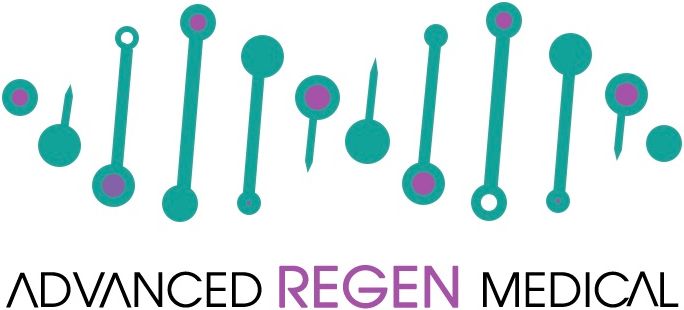 Place an “X” for EACH symptom you are currently experiencing.  Please mark only ONE box.For symptoms that do not apply, please mark 0.LEAST		      			MOST									    0	 1	  2	         3	          4Decline in your feeling of general well-being 				   ☐	☐	 ☐	       ☐	        ☐(general state of health, subjective feeling)Joint pain and muscular ache (lower back pain, joint pain, 			   ☐	☐	 ☐	       ☐	        ☐pain in a limb, general back ache)Excessive sweating (unexpected/sudden episodes of sweating, 			   ☐	☐	 ☐	       ☐	        ☐hot flushes independent of strain)Sleep problems (difficulty falling asleep, difficulty sleeping through the night,              ☐	☐	 ☐	       ☐	        ☐waking up early and feeling tired, poor sleep, sleeplessness)Feeling confident/ability to handle stress				   ☐	☐	 ☐	       ☐	        ☐Irritability (feeling aggressive, easily upset about little things, moody)		   ☐	☐	 ☐	       ☐	        ☐Anxiety/Nervousness (inner restlessness, feeling panicky)			   ☐	☐	 ☐	       ☐	        ☐Physical exhaustion / lacking vitality (general Changes in performance, 	   ☐	☐	 ☐	       ☐	        ☐reduced activity, lack of interest in leisure activities, getting less done, achieving less, having to force oneself to undertake activities)Changes in muscular strength (weakness, tiredness)		     Weaker  ☐	☐	 ☐	       ☐	 Stronger ☐Depressive mood (feeling down, sad, on the verge of tears, lack of drive, 		   ☐	☐	 ☐	       ☐	        ☐mood swings, feeling nothing is of any use)Feeling that you have passed your peak			 		   ☐	☐	 ☐	       ☐	        ☐Do you have cold hands and/or feet?					   ☐	☐	 ☐	       ☐	        ☐Changes in hair thickness or color					   ☐	☐	 ☐	       ☐	        ☐Changes in ability/frequency to perform sexually		  	   ☐	☐	 ☐	       ☐	        ☐Changes in the number of morning erections				   ☐	☐	 ☐	       ☐	        ☐Changes in sexual desire/libido (lacking pleasure in sex, 			   ☐	☐	 ☐	       ☐	        ☐lacking desire for sexual intercourse)Please share any additional comments about your symptoms you would like to address.  						_ 															_												          Total _____________How many times per week do you engage in moderate physical activity?  Physical activity that increases heart rate / breathing☐ 0-1 day per week  	   ☐ 2-3 days per week 	☐ More than 3 days per week Please check any prior hormone therapy:☐ Testosterone: Creams, gel, injections, pellets, pills	☐ DHEA 		☐ Other: ______________________☐ Recent PSA level: 		  	☐ Recent Digital Rectal Exam (Date): 		______ ☐ Normal   /  ☐ AbnormalHistory of Prostate problems or Biopsy.  If so, please provide details. 								Name:______________________________________                                         Date:_______________